Name: ______________________________________		Core: __________		Date: ______________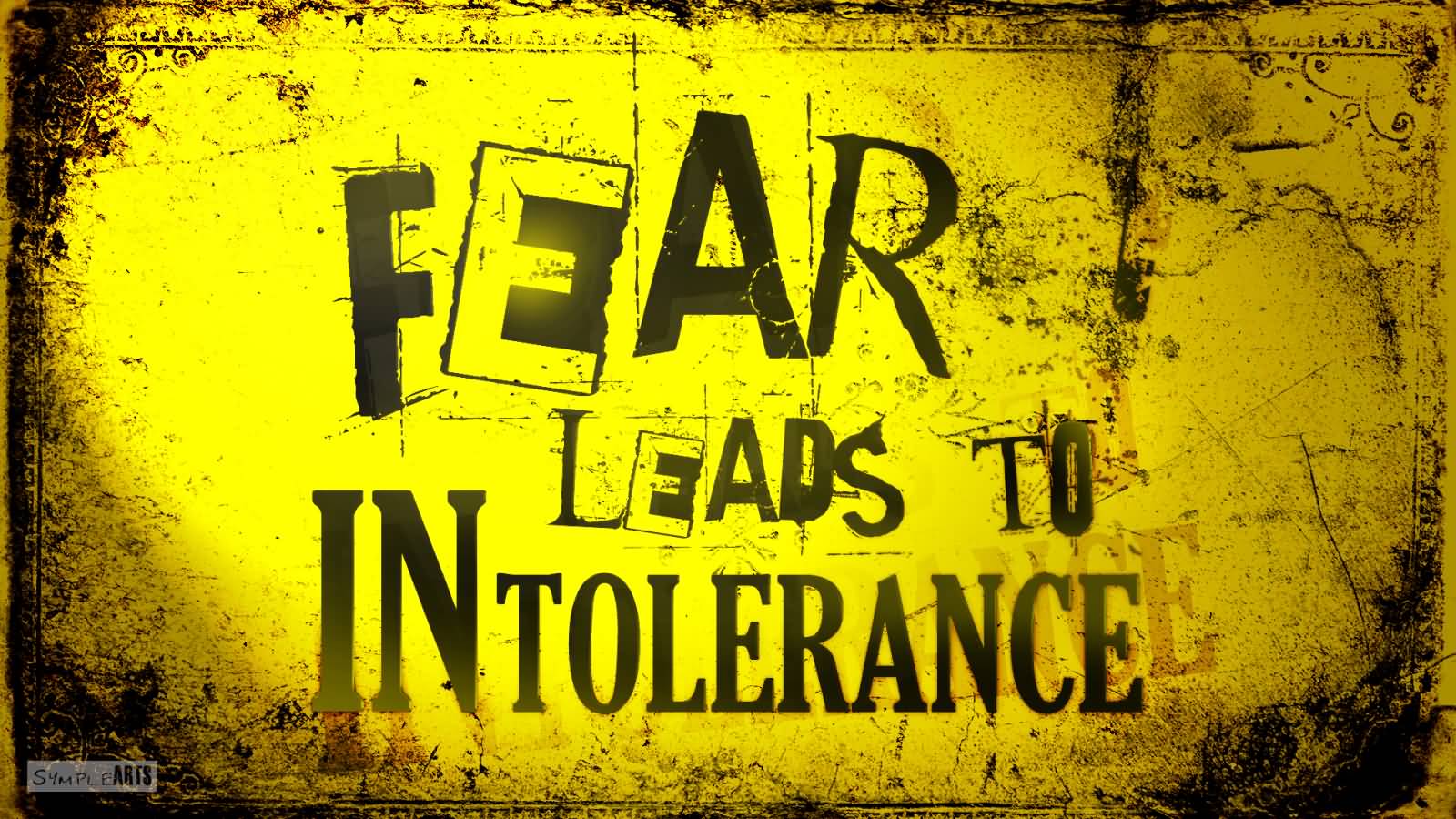 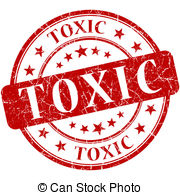 1. _______________________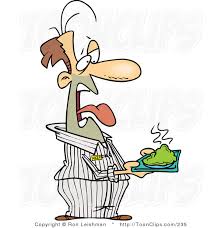 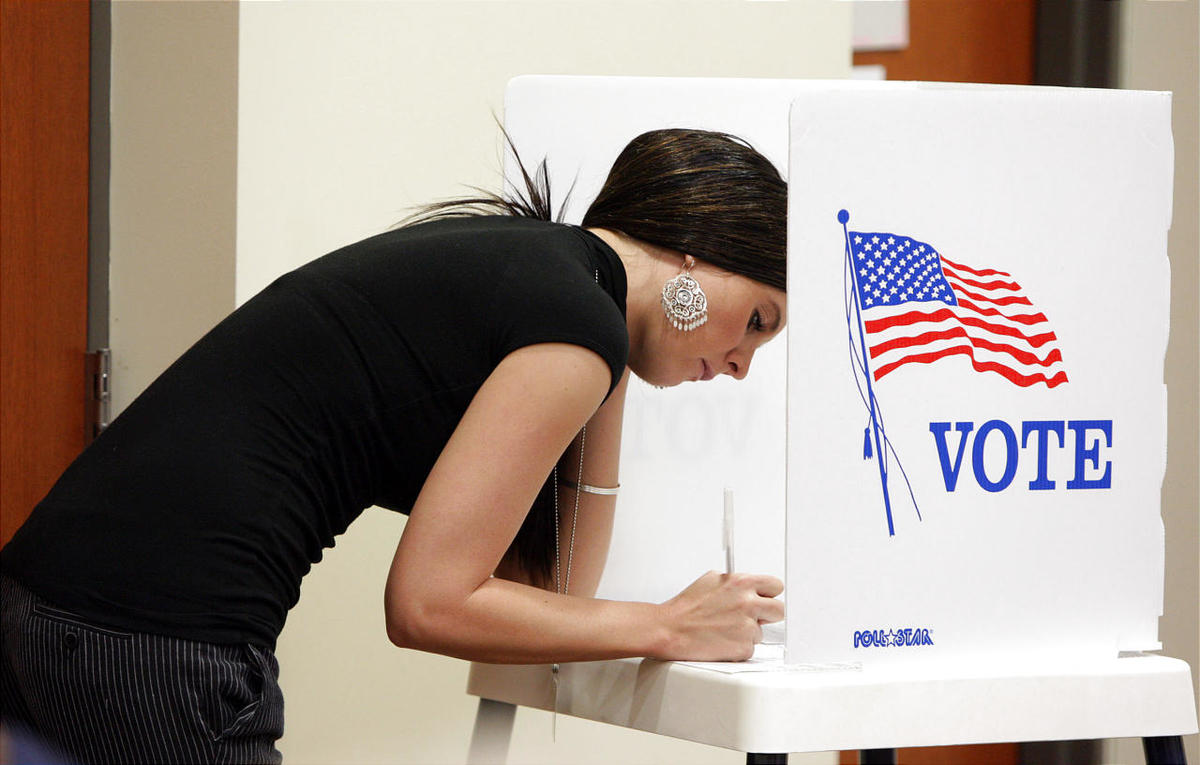 2. ______________________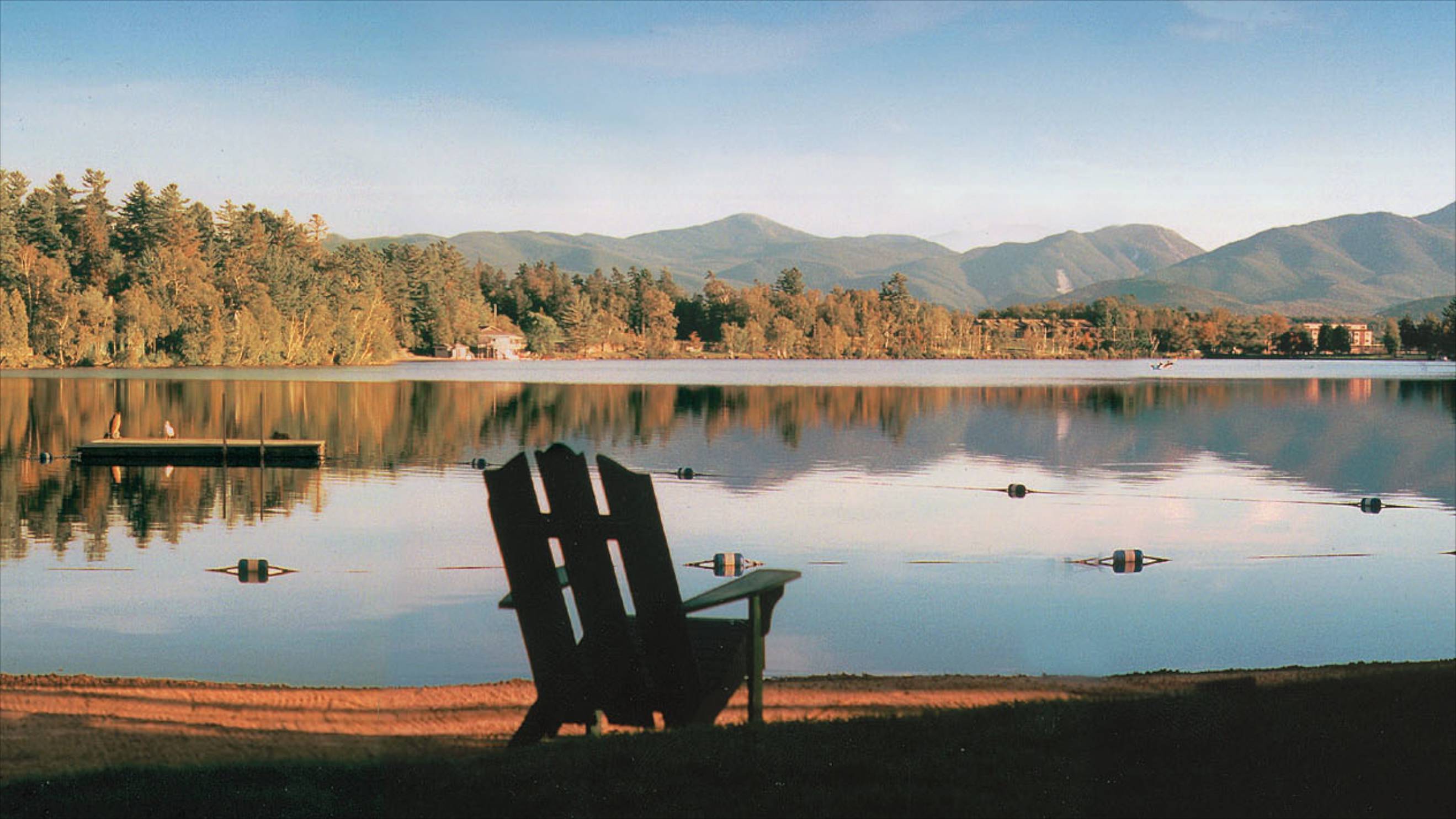 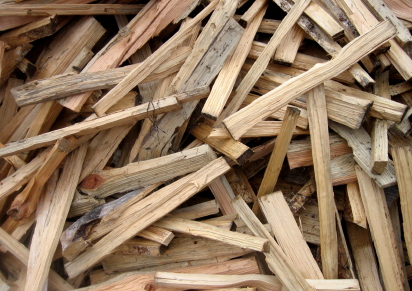 3. ___________________________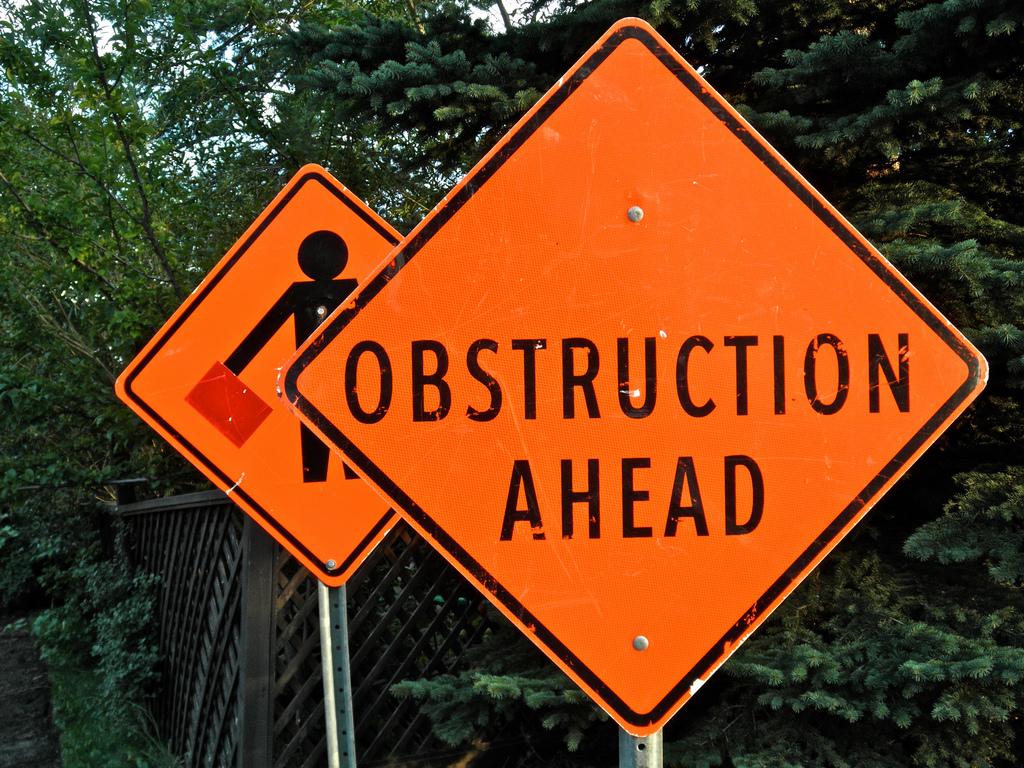 4. ______________________5. ___________________________6. _____________________7. _____________________________Alt. Quadrant 1 Word Bank:Abhor   Bigot   Enfranchise   Hamper   Kindle   Noxious   Placid 